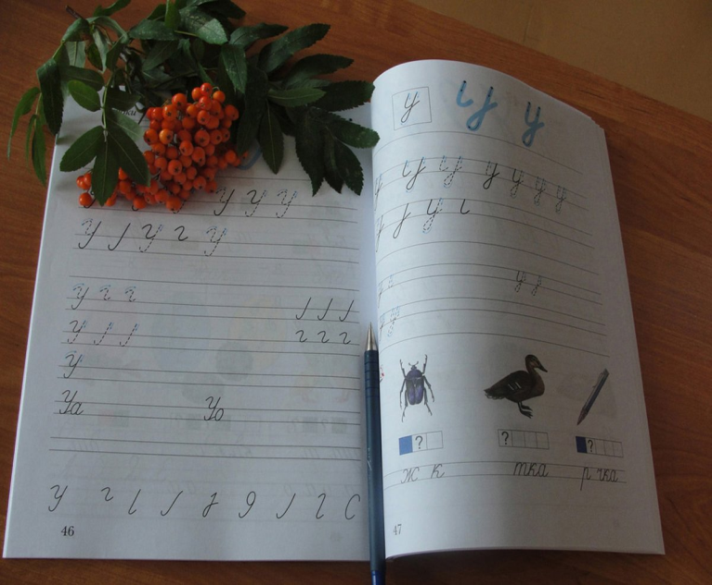 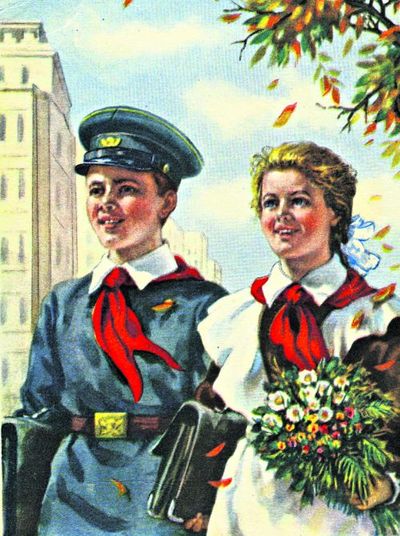                                         Хамидуллин Марс,мәктәп директоры.  14укучы: 7 малай,                                          7 кыз укырга кердек.Вафин Рамил белән утырдым.Уку теләге 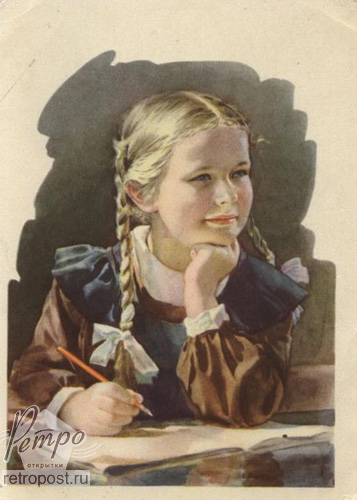                                          бик көчле иде, мәктәпкә кергәнче ,рәсем ясап ,                                    Гөлсәрия артыннан җибәрә идем,Әнзия апа бишле куеп җибәргәч,                                         куануларымны белсәгез иде. Рәсемнәр генә сакланмаган...                              Әңгәмәне  Ибраһимова Дилүзә алып барды.